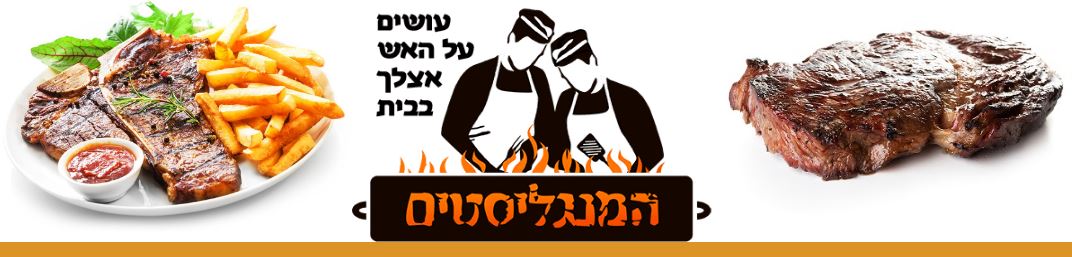 המנגליסטים - תפריט שווארמה ופלאפלשווארמה פרגית מובחרת 
(מתקן שווארמה מסתובב)קבב הבית ירקות על האשכדורי פלאפלצ'יפס בר סלטיםחומוס משובחטחינהזיתים וחמוציםסלט ירקות קצוץ וחסהסלט טבולהסלט עגבניות שרי עם נענע (פיקנטי)סלט כרוב לבן, אדום ותירססלט חציליםפיתות טריות

שתיה קלה וחמהמים קריםלימונדה קרהקפה שחור ותה צמחיםקינוחיםעוגת שוקולדפירות העונהפלטת פירות עונה צבעונית ומרעננת
ההצעה כוללת:בופה לשרות עצמי, צלחות, סכו"ם וכוסות - מהודר חד פעמי

משך הארוחה כשעתיים * מינימום הזמנה 5,000 ₪ * המחיר אינו כולל מע"מ 
* זמן הקמה: כשעתיים לפני האירועלאישור הזמנה יש למלא בהתאם ולהשיב לפקס 03-7621113 או למייל mangalistim4u@gmail.com
חתימת המזמין:___________________   
        
אישור הזמנה זו מותנה בחתימה של נציג "המנגליסטים":
צוות מבצע:_____________  שם המאשר:____________ חתימה:______________שם החברה איש קשר       טלפון  דוא"ל         אירוע   כתובת   תאריך  	שעת הארוחה   מספר סועדים   מחיר לסועד  סכ"ה לתשלום       ש"ח  + מע"מתנאי תשלום  - תשלום בסיוםהאירועהערות: